нужно сделать синхронизацию календарей в 1С с телефоном, но при нажатии "Синхронизировать с Google" появляется такая ошибка.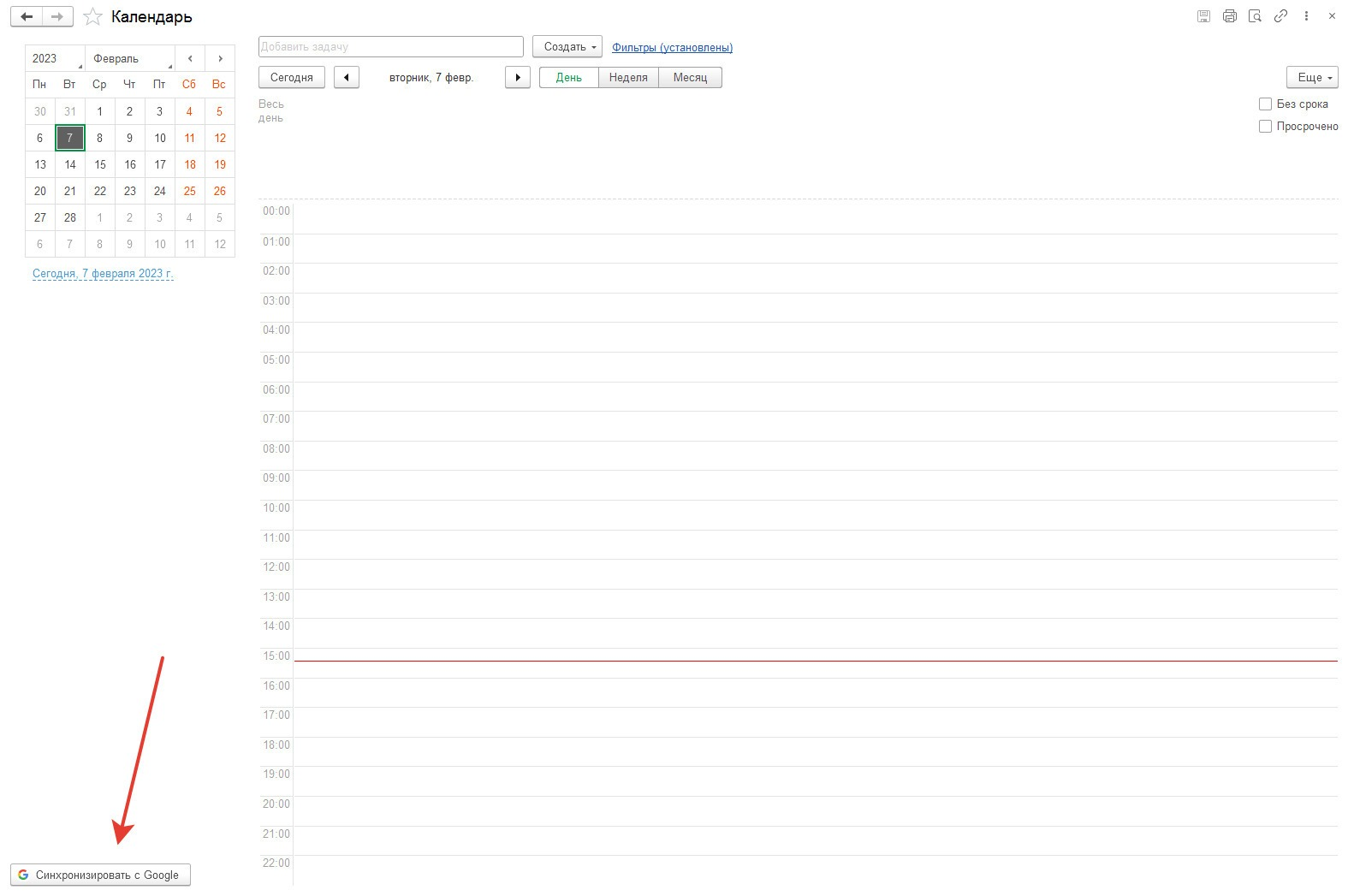 синхронизируется через эту кнопку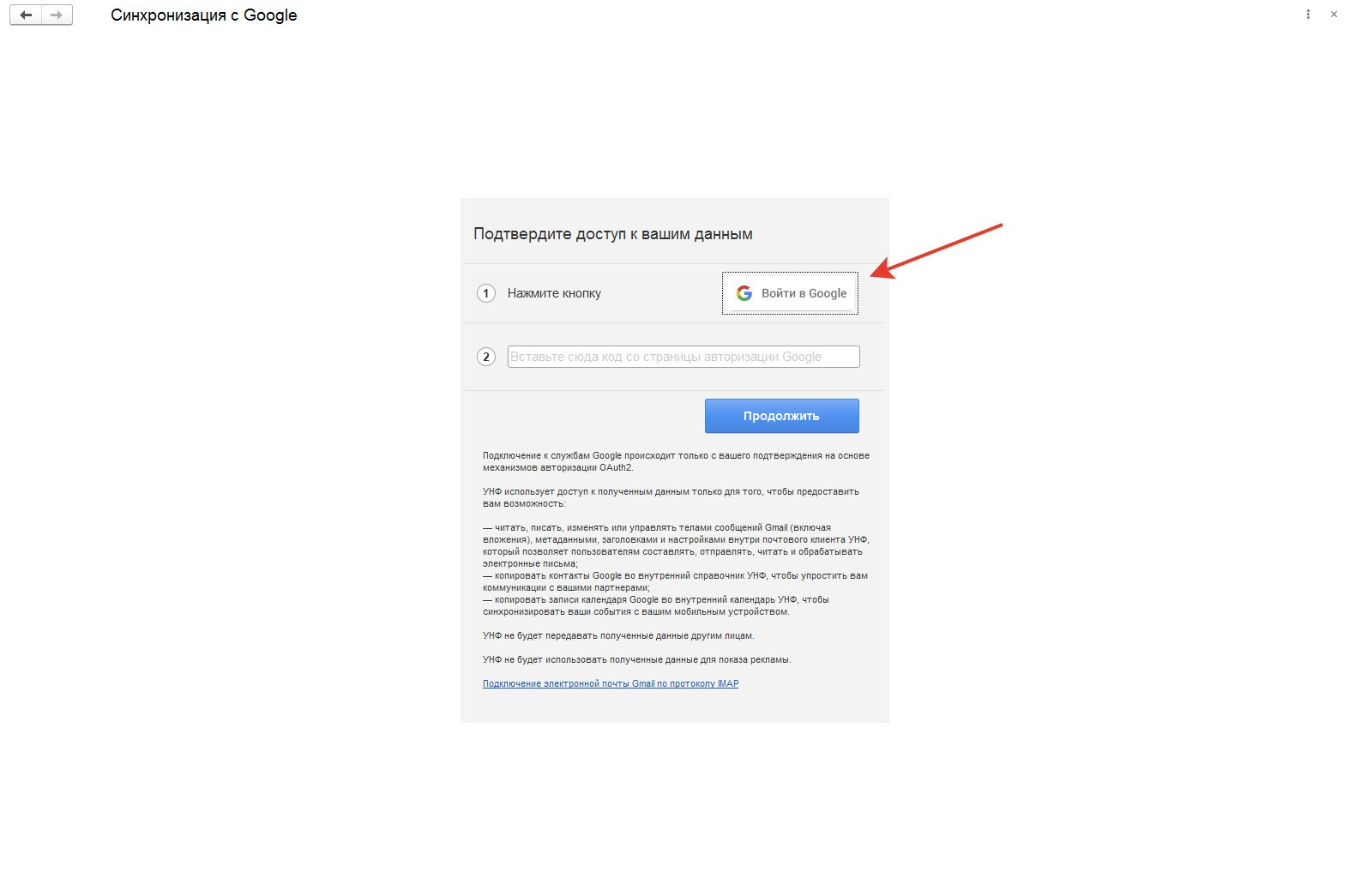 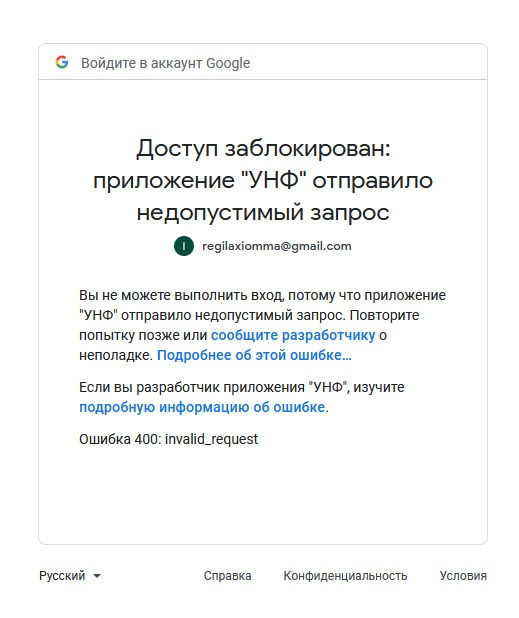 потом открывается браузер и появляется ошибкапробовали на разными пользователями 1С и гуглв базе работает синхронизация у одного пользователя, настроенная несколько лет назад.